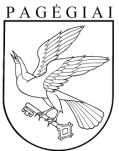 Pagėgių savivaldybės tarybasprendimasdėl pagėgių savivaldybės tarybos 2009 m. LAPKRIČIO 19 d. sprendimo Nr. T-730 „DĖL PAGĖGIŲ SAVIVALDYBĖS APDOVANOJIMŲ TVARKOS PATVIRTINIMO“ PAkeitimo2016 m. lapkričio 30 d. Nr. T-205PagėgiaiVadovaudamasi Lietuvos Respublikos vietos savivaldos įstatymo 16 straipsnio 2 dalies 45 punktu ir 18 straipsnio 1 dalimi, Pagėgių savivaldybės taryba n u s p r e n d ž i a: Pakeisti Pagėgių savivaldybės apdovanojimų tvarkos, patvirtintos Pagėgių savivaldybės tarybos 2009 m. lapkričio 19 d. sprendimu Nr. T-730 „Dėl Pagėgių savivaldybės apdovanojimų tvarkos patvirtinimo“, 5 ir 6 punktus ir juos išdėstyti taip:„5. Pagėgių garbės piliečio ženklu apdovanojami asmenys už Pagėgių miesto ir savivaldybės vardo garsinimą Lietuvoje ir užsienyje savo darbais ir veikla meno, mokslo, kultūros, sporto, visuomeninėje ar kitose srityse, taip pat už svarų indėlį kuriant Pagėgių miesto ir savivaldybės gyventojų kultūrinę, ekonominę, socialinę bei dvasinę gerovę. Apdovanojimas suteikiamas kas tris metus nuo paskutinio apdovanojimo suteikimo, ne daugiau kaip vienam asmeniui“.„6. Už nuopelnus Pagėgių kraštui – medaliu apdovanojami asmenys, pasižymėję ypač uoliu ir sąžiningu darbu, už ypatingus nuopelnus valstybės tarnyboje, mokslo, švietimo, kultūros, sporto, sveikatos ir socialinės apsaugos, verslo ir gamybos, ūkio, karybos ir kitose srityse. Kasmet apdovanojimas suteikiamas ne daugiau kaip trims asmenims“. Sprendimą paskelbti Teisės aktų registre ir Pagėgių savivaldybės interneto svetainėje www.pagegiai.lt.Šis sprendimas gali būti skundžiamas Lietuvos Respublikos administracinių bylų teisenos įstatymo nustatyta tvarka.Savivaldybės meras				                    Virginijus KomskisPATVIRTINTAPagėgių savivaldybės tarybos2009 m. lapkričio 19 d. sprendimu Nr. T-730(Pagėgių savivaldybės tarybos2016 m. lapkričio 30 d. sprendimu Nr. T-205 redakcija)
PAGĖGIŲ SAVIVALDYBĖS APDOVANOJIMŲ TVARKAI. BENDROSIOS NUOSTATOS1. Pagėgių savivaldybės apdovanojimų tvarka (toliau − tvarka) apibrėžia Pagėgių savivaldybės apdovanojimus, nustato apdovanojimų suteikimo, apdovanojimų ženklų įteikimo, nešiojimo, netekimo tvarką ir apdovanotųjų teises.2. Pagrindinės šiuose nuostatuose vartojamos sąvokos:Apdovanojimų ženklai − daiktinė apdovanojimų išraiška: Pagėgių garbės piliečio ženklas.Už nuopelnus Pagėgių kraštui − medalis.Etalonas − Pagėgių savivaldybės mero patvirtintas medalio ar kito pasižymėjimo ženklo pavyzdys, pagal kurį daromi apdovanojimų ženklai.Miniatiūra − medalio, kito pasižymėjimo ženklo sumažintas variantas.Projektas − oficialiai patvirtintas apdovanojimo ženklo grafinis ir spalvinis variantas, pagal kurį daromas etalonas.II. PAGĖGIŲ SAVIVALDYBĖS APDOVANOJIMAI, APDOVANOJIMŲ ŽENKLŲ PROJEKTAI IR ETALONAI3. Pagėgių savivaldybės apdovanojimai skiriami Lietuvos Respublikos piliečiams, asmenims be pilietybės ir užsieniečiams pagerbti.4. Pagėgių savivaldybės apdovanojimai suteikiami:4.1. Pagėgių savivaldybės tarybos sprendimu – Pagėgių garbės piliečio ženklas;4.2. Pagėgių savivaldybės mero potvarkiu –  Už nuopelnus Pagėgių kraštui − medalis. 5. Pagėgių garbės piliečio ženklu apdovanojami asmenys už  Pagėgių miesto ir savivaldybės vardo garsinimą Lietuvoje ir užsienyje savo darbais ir veikla meno, mokslo, kultūros, sporto, visuomeninėje ar kitose srityse, taip pat už svarų indėlį kuriant Pagėgių savivaldybės gyventojų kultūrinę, ekonominę, socialinę bei dvasinę gerovę.Apdovanojimas suteikiamas kas tris metus nuo paskutinio apdovanojimo suteikimo, ne daugiau kaip vienam asmeniui.6.  Už nuopelnus Pagėgių kraštui − medaliu apdovanojami asmenys, pasižymėję ypač uoliu ir sąžiningu darbu, už ypatingus nuopelnus valstybės tarnyboje, mokslo, švietimo, kultūros, sporto, sveikatos ir socialinės apsaugos, verslo ir gamybos, ūkio, karybos ir kitose srityse. Kasmet apdovanojimas suteikiamas ne daugiau kaip trims asmenims.7. Antrą kartą tas pats apdovanojimo ženklas nesuteikiamas.8. Pagėgių savivaldybės apdovanojimų ženklų projektus ir etalonus  tvirtina Pagėgių savivaldybės meras.III. APDOVANOJIMŲ PROGOS IR JŲ ĮTEIKIMAS9. Pagėgių savivaldybei nusipelnę asmenys apdovanojami Vasario 16-osios – Lietuvos valstybės atkūrimo dienos, Liepos 6-osios – Valstybės (Lietuvos karaliaus Mindaugo karūnavimo) dienos ir  Miesto dienos  proga. Ypatingais atvejais apdovanojimai gali būti įteikti  ir kitu laiku.10. Apie apdovanojamus asmenis ir apdovanojimų įteikimą informuojama visuomenė.11. Pagėgių savivaldybės apdovanojimus iškilmingai įteikia Pagėgių savivaldybės meras arba jo įgaliotas asmuo.12. Garbės pilietis po Pagėgių garbės piliečio ženklo įteikimo pasirašo Garbės piliečių knygoje.13. Jeigu apdovanotasis miršta, nespėjus įteikti jam apdovanojimo, apdovanojimo ženklas ir apdovanojimo dokumentai gali būti įteikti jo šeimos nariams ar artimiems giminaičiams.IV. PAGĖGIŲ SAVIVALDYBĖS VYRIAUSIASIS APDOVANOJIMŲ ŽENKLŲ TVARKYTOJAS IR DARBAI, SUSIJĘ SU APDOVANOJIMŲ ŽENKLAIS14. Pagėgių savivaldybės vyriausiasis apdovanojimų ženklų tvarkytojas (toliau – vyriausiasis apdovanojimų ženklų tvarkytojas) yra Pagėgių savivaldybės administracijos direktorius.15. Vyriausiasis apdovanojimų ženklų tvarkytojas atlieka šiuos darbus:15.1. saugo Pagėgių savivaldybės apdovanojimų ženklų projektus ir etalonus;15.2. tikrina, ar teikimai apdovanojimams atitinka teisės aktų reikalavimus;15.3. organizuoja  dokumentų rengimą dėl apdovanojimų;15.4. organizuoja iškilmingą apdovanojimų įteikimą;15.5. organizuoja apdovanojimų ženklų gamybą;15.6. išduoda apdovanojimo liudijimų ir apdovanojimo ženklų dublikatus;15.7. nustato apdovanojimo ženklų ir dokumentų  atėmimo, netekimo bei gražinimo tvarką.V. PAGĖGIŲ SAVIVALDYBĖS APDOVANOJIMŲ KOMISIJA16. Pagėgių savivaldybės apdovanojimų komisija (toliau – Apdovanojimų komisija) yra patariamoji institucija apdovanojimų klausimais. Apdovanojimų komisija veikia pagal Pagėgių savivaldybės  mero patvirtintą reglamentą.17. Apdovanojimų komisiją iš 6 asmenų sudaro savivaldybės meras. Apdovanojimų komisijos pirmininką savivaldybės taryba mero teikimu  skiria iš  asmenų, įrašytų į Apdovanojimų komisiją. Apdovanojimų komisijos pirmininkas šaukia komisijos posėdžius ir jiems pirmininkauja. Kai Apdovanojimų komisijos pirmininko nėra, jo pavedimu pirmininkauja kitas šios komisijos narys.18. Apdovanojimų komisija:18.1. svarsto apdovanojimui pateiktas kandidatūras, kitus su apdovanojimais susijusius klausimus ir teikia savo išvadas;18.2. rengia Savivaldybės tarybos sprendimų projektus dėl apdovanojimo Pagėgių garbės piliečio ženklu ir savivaldybės mero potvarkius dėl apdovanojimo Už nuopelnus Pagėgių kraštui −  medaliu.19. Apdovanojimų komisijos posėdžius protokoluoja ir jos raštvedybą tvarko  Pagėgių savivaldybės administracijos vyriausiasis apdovanojimų ženklų  tvarkytoju paskirtas valstybės tarnautojas.20. Apdovanojimų komisijos sprendimai priimami paprasta balsų dauguma, kai balsai pasidalija po lygiai, lemia pirmininko balsas.VI. KANDIDATŲ APDOVANOTI TEIKIMO TVARKA21. Teisę teikti kandidatus apdovanoti Pagėgių garbės piliečio ženklu turi:21.1. Savivaldybės tarybos 1/3 narių;21.2. visuomeninės kultūros, meno, mokslo, sporto ar kitos organizacijos.22. Teisę teikti kandidatus apdovanoti Už nuopelnus Pagėgių kraštui − medaliu turi:22.1. visuomeninės, kultūros, meno, mokslo, sporto ar kitos organizacijos;22.2. įmonės;22.3. įstaigos;22.4. piliečiai (ne mažiau 20);22.5. savivaldybės meras.23. Asmenys, teisti už tyčinius nusikaltimus, negali būti teikiami apdovanojimams.24. Teikimai apdovanoti Pagėgių savivaldybės apdovanojimų komisijai pateikiami ne vėliau kaip prieš tris mėnesius iki apdovanojimo dienos. Juose pateikiama kiekvieno kandidato biografija, nuopelnų aprašymas, duomenys apie valstybinius ir kitus ankstesnius apdovanojimus, nurodymas, kokiam apdovanojimui pristatoma, asmens tapatybę patvirtinančio dokumento kopija. Už apdovanojimui teikiamų asmenų duomenų tikrumą atsako juos teikiančios organizacijos, institucijos, pareigūnai ir asmenys.25. Teikimai apdovanoti svarstomi Apdovanojimų komisijoje. Jos išvados dėl apdovanojimo Už nuopelnus Pagėgių kraštu − medaliu pateikiamos savivaldybės merui, dėl Pagėgių garbės piliečio ženklo − Savivaldybės tarybai.VII. APDOVANOJIMŲ ŽENKLAI IR DOKUMENTAI, JŲ DUBLIKATAI26. Apdovanotiesiems įteikiami apdovanojimo ženklai ir apdovanojimo dokumentai.27. Apdovanojimo dokumentai yra šie: 27.1. Pagėgių savivaldybės tarybos sprendimo dėl apdovanojimo Pagėgių garbės piliečio ženklu kopija;27.2. Pagėgių savivaldybės mero potvarkio dėl apdovanojimo Už nuopelnus Pagėgių kraštui − medaliu kopija (arba išrašas);27.3. Pagėgių savivaldybės mero pasirašytas ir  antspaudu patvirtintas apdovanojimo liudijimas (atitinkamai 1 ir 2 priedai).28. Apdovanojimų ženklai numeruojami. Apdovanojimo ženklo numeris įrašomas į apdovanotam asmeniui įteikiamą apdovanojimo liudijimą. Apdovanojimų liudijimai registruojami žurnale.29. Praradus apdovanojimo dokumentus, apdovanotojo prašymu gali būti išduodami jų dublikatai, patvirtinti vyriausiojo apdovanojimo ženklų tvarkytojo.30. Apdovanotieji, praradę apdovanojimo ženklus, jų dublikatus gali įsigyti įteikę vyriausiajam apdovanojimų ženklų tvarkytojui prašymą. Jame turi būti nurodomos ženklo praradimo aplinkybės. Apmokėjus apdovanojimo ženklo vertę, atitinkamai pažymėtą jo dublikatą išduoda vyriausiasis apdovanojimų ženklų tvarkytojas.VIII. APDOVANOTŲJŲ TEISĖS, APDOVANOTOJŲ SKELBIMAS31. Pagėgių garbės piliečiai turi teisę nemokamai lankytis savivaldybės organizuojamose renginiuose.32. Pagėgių garbės piliečių nuotraukos iškabinamos savivaldybės pastate numatytoje vietoje ir jų pavardės bei nuotraukos skelbiamos savivaldybės interneto svetainėje www.pagegiai.lt.33. Apdovanotieji Už nuopelnus Pagėgių kraštui skelbiami savivaldybės interneto svetainėje www.pagegiai.lt.IX. APDOVANOJIMŲ ŽENKLŲ NEŠIOJIMO TVARKA34. Pagėgių savivaldybės apdovanojimų ženklai nešiojami tokia tvarka: 34.1.  Pagėgių  garbės piliečio ženklas;34.2.  Už nuopelnus Pagėgių kraštui − medalis.35.Vietoj savivaldybės apdovanojimo ženklų  galima segėti apdovanojimo ženklų pakaitą: miniatiūrą. Miniatiūra segama tik prie vakarinių drabužių. 36. Savivaldybės apdovanojimų ženklų  bei jų pakaitų nešioti (segėti) negalima:36.1. asmeniui, nuteistam laisvės atėmimo bausme;36.2. asmeniui, kuriam paskirta kardomoji priemonė – kardomasis kalinimas (suėmimas).____________________________     1 PriedasGARBĖS PILIEČIO VARDO
LIUDIJIMAS        Šiuo dokumentu liudijama, kad:
        
        Piliečiui (-ei)………………………………………………………………..........
                          (vardas, pavardė, gimimo metai)
        
        20…… metais Pagėgių savivaldybės tarybos 20…m. …...... d.  sprendimu  Nr.…..
        
        suteiktas  Pagėgių Garbės piliečio vardas.
        
        
        
        Savivaldybės meras                                              
        
        (data, vieta)
        
        V.A.____________________________________________                                                                                                                                  2 PriedasUŽ NUOPELNUS PAGĖGIŲ KRAŠTUILIUDIJIMAS      Šiuo dokumentu liudijama, kad:       Piliečiui (-ei) ...............................................................................................................                                  (vardas, pavardė, gimimo metai)      20..........metais Pagėgių savivaldybės mero 20...m. ......... d.  potvarkiu Nr. .....      suteiktas medalis Už nuopelnus Pagėgių kraštui.     Savivaldybės meras     (data, vieta)V.A.                                     __________________________________________